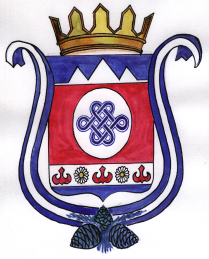 ПОСТАНОВЛЕНИЕ                                                                                    JOП10 января 2023 года  № 1с.ЧергаОб утверждении Перечня должностей муниципальной службы администрации муниципального образования Чергинское сельское поселение, при назначении на которые граждане и при замещении которых муниципальные служащие обязаны представлять сведения о своих доходах, об имуществе и обязательствах имущественного характера, а также сведения о доходах, об имуществе и обязательствах имущественного характера своих супруги (супруга) и несовершеннолетних детейВ соответствии с требованиям пункта 4 части 1 статьи 8 Федерального закона от 25.12.2008 г. № 273- ФЗ «О противодействии коррупции», части 1 статьи 15 Федерального закона от 02.03. 2007 года №25-ФЗ «О муниципальной службе в Российской Федерации», Федерального закона от 03.12. 2012 №230-ФЗ «О контроле за соответствием лиц, замещающих государственные должности, и иных лиц их доходам»,ПОСТАНОВЛЯЮ:1.Утвердить Перечень должностей муниципальной службы администрации муниципального образования Чергинское сельское поселение, при назначении на которые граждане и при замещении которых муниципальные служащие обязаны представлять сведения о своих доходах, об имуществе и обязательствах имущественного характера, а также сведения о доходах, об имуществе и обязательствах имущественного характера своих супруги (супруга) и несовершеннолетних детей,  согласно Приложению.2. Постановление главы МО Чергинское сельское поселение  № 10 от 17 февраля 2021 года «Об утверждении Перечня должностей муниципальной службы администрации муниципального образования Чергинское сельское поселение, при назначении на которые граждане и при замещении которых муниципальные служащие обязаны представлять сведения о своих доходах, об имуществе и обязательствах имущественного характера, а также сведения о доходах, об имуществе и обязательствах имущественного характера своих супруги (супруга) и несовершеннолетних детей» отменить.3.Ознакомить с настоящим постановлением лиц, замещающих муниципальные должности и муниципальных служащих, включенных в прилагаемый перечень.4.Разместить настоящее постановление на официальном сайте муниципального образования Чергинское сельское поселение.5. Контроль за исполнением настоящего постановления оставляю за собой.Глава МО Чергинское сельское поселение                                      А.В. КуркинПеречень должностей муниципальной службы администрации муниципального образования Чергинское сельское поселение, при назначении на которые граждане и при замещении которых муниципальные служащие обязаны представлять сведения о своих доходах, об имуществе и обязательствах имущественного характера, а также сведения о доходах, об имуществе и обязательствах имущественного характера своих супруги (супруга) и несовершеннолетних детейПриложение к постановлениюдминистрации МО       Чергинское сельское поселениеот 10 января 2023 г. №  1Должности муниципальной службыДолжности муниципальной службы1.Муниципальная должность категория «специалисты» - специалист 1-го  разряда